August 27th  2020 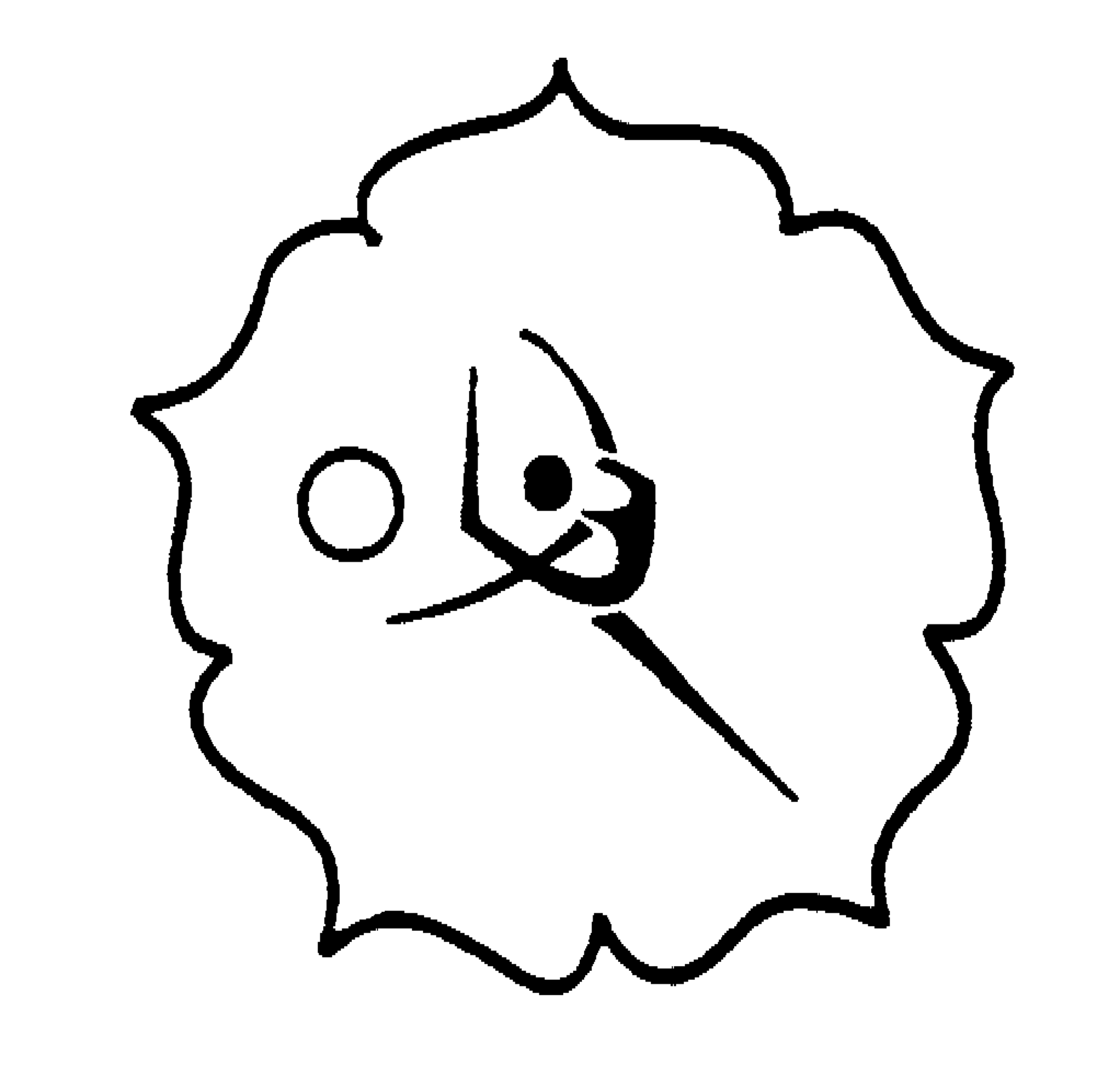 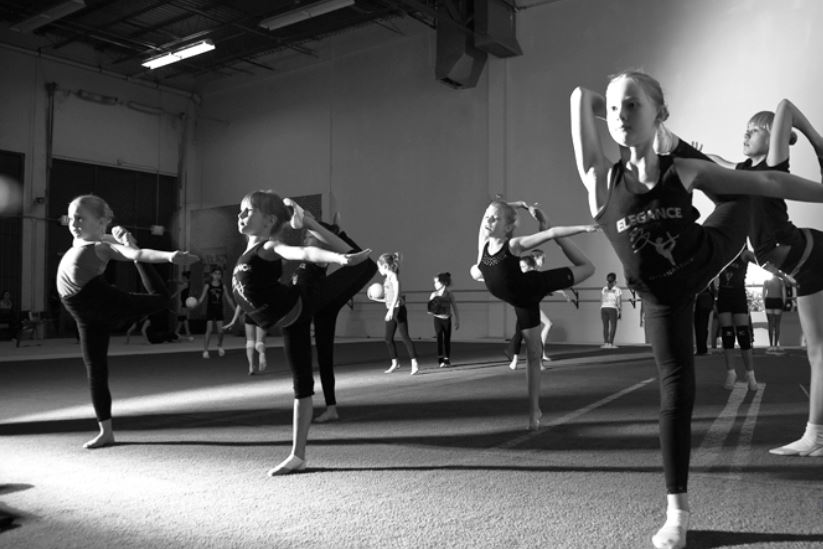 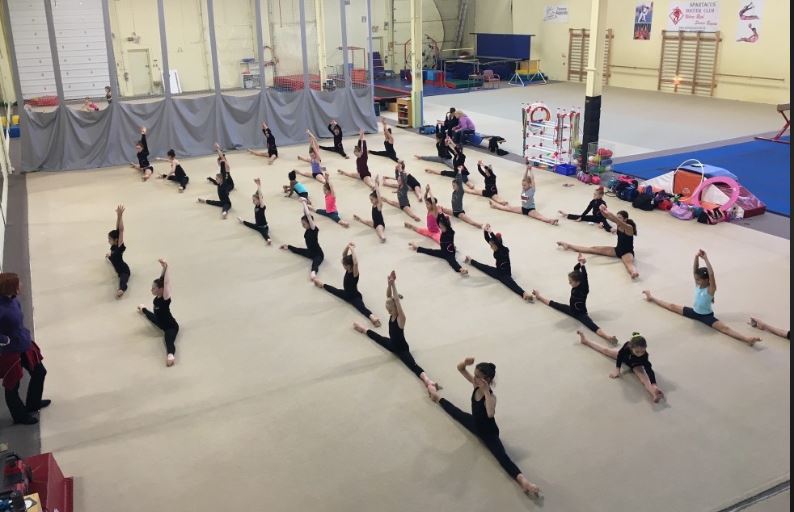 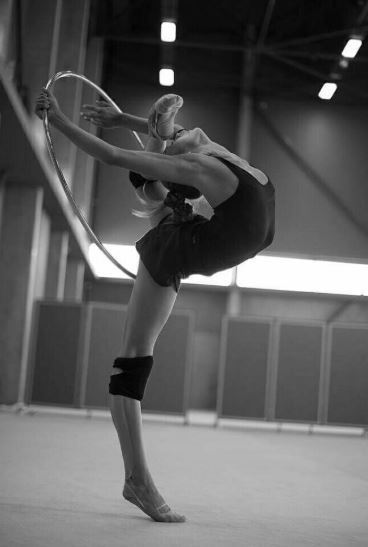 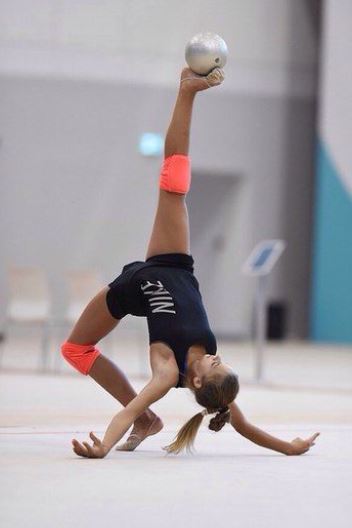 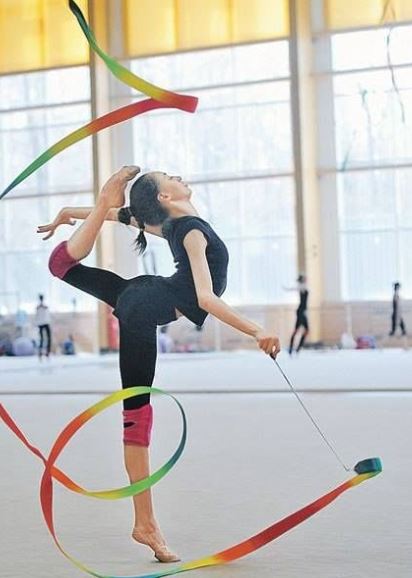 BC Rhythmic Gymnastics Sportive Federation Return to Play Phase 3BCRSGF RETURN TO PLAY PROTOCOLPHASE 3 RETURN TO SPORT: PROGRESSIVELY LOOSEN British Columbia is in Phase 3 of the Restart Plan and as of August 24 sport has moved to the “Progressively Loosen” Phase. In this phase there can be a careful increase to the number of contacts and contact intensity in sport. The purpose of this guidance is to help clarify the conditions for safe sport activities in Phase 3. The main changes is BCRSGF Return to Sport Guidance areIncrease in the participants number if the space permits safe physical distancingParticipant equipment can be left in training area if logistics permit for that venue. The virus will be less likely to survive on equipment left in one place for 24 hours than being transported to less controlled places.For contact tracing purposes, if the clubs are not the owner or operator of the sport facility, they must provide the facility operator with the first and last names and telephone number, or email address of all participants. Phase 3, sports have been divided into four categories. These categories are based on the number and intensity of contact within the sport. Rhythmic Gymnastic is in Group ASport Cohorts: This is designated group of participants who primary interact with each other over extended period of time. For the Rhythmic Gymnastics Cohort group will be for the athletes that will participate only in Group routine, Gymnastrada or AGG Cohorts need to avoid mixing. To Change Cohorts 14 days break between activities should be in place In phase 3 we can start having interclub and reginal competitions. BCRSGF will provide Return to Compete GuidanceAthletes spotting is allowed but the coaches has to wear facemasks and gloves CLEANING OF THE PREMISES DEFINITIONSurface cleaning refers to the removal of dirt and impurities, including microorganisms. Cleaning alone does not kill microorganisms. But by eliminating in part, this decreases their number and therefore the risk of spreading the infection.Surface disinfection is done using chemicals to kill the microorganisms. Kill remaining microorganisms on a surface after cleaning further reduces the risk of spreading the infection.Cleaning / DisinfectionCleaning reduces the number of viruses and the risk of contagion. However, cleaning does not eliminate all viruses. It is also necessary to disinfect surfaces and equipment using standard disinfectants.We recommend increasing hygiene measures and the frequency of washing / disinfection of surfaces and equipment.Display disinfected and non-disinfected rooms.The person who cleans and disinfects equipment and surfaces should wear gloves. After cleaning and disinfecting the surfaces, it is recommended to discard gloves (or wash if reusable gloves) and wash hands with soap and water or with an alcohol-based disinfectant solutionNon-essential items must be removed from common areas.PREPARE FOR ADDITIONAL HYGIENE MEASURESIn order to prepare for the new requirements, you must provide the necessary equipment:List the places where you can wash your hands (sink, faucet, dispenser soap and garbage cans)Provide stations with hydro-alcoholic hand disinfection solutions.If possible, reserve a sanitary installation only for non-employees accessible to children.Purchase more detergents and disinfectants.In order for cleaning operations to yield positive results, you must ensuremonitoring. To do this, you must determine a supervisor or a person responsible for the activities of cleaning which:Coordinate cleaning work;Communicate the cleaning procedure;Train staff;Control the application of the cleaning procedure.SYMPTOMATIC PEOPLE The points contained in this document refer to:Please check :https://bc.thrive.health/covid19/enAmong other things, you should recommend close monitoring of the health of people who frequent your facilities. Ask them to answer a questionnaire every day ora self-assessment before allowing them access to your facilities, ensuring that responses remain confidential.This health statement must include three questions:Do you experience any of the symptoms of COVID-19 (Fever; Cough; Difficulty respiratory; Nasal congestion; Sudden fatigue; Sore throat)?Have you been in contact with someone with COVID-19?Have you returned from a trip outside the country in last 14 days?IF A PERSON DEMONSTRATES SYMPTOMSA person with symptoms should leave the premises and call 811 to have a screening test.If he cannot leave immediately, isolate him in a room provided for this purpose. Following when he leaves, the room must be disinfected as well as the storage space for belongings personal information (locker, hook, etc.).A person who receives a confirmation of COVID-19 infection must follow the instructions from the Department of Public Health, including the isolation of at least 14 days.If the physical distance of 2 meters has been respected or if it is impossible to respect the physical distance of 2 meters, the wearing of PPE was respected, the risk will be classified as low and no other person will have to isolate themselves.RETURN CONDITIONSThe Directorate General of Public Health authorizes the lifting of solitary confinement when all following criteria are met:A period of at least 14 days since the onset of the disease in its acute phase;Absence of acute symptoms for 24 hours (excluding a residual cough that may persist);An absence of fever for 48 hours (without taking antipyretics).As a general rule, hospitalization will not be required for the majority of the population who will be contaminated. Most people will therefore be able to stay at home.However, since the health network could not attest to the satisfaction of the criteria mentioned above, a medical certificate should not be considered for a return to job.LEGAL ASPECTS Whenever the gyms have approval to return to play (and the right rules are in place) they are covered to do so. DISCLAIMER The RTS Guidelines is intended to be used for the purposes set in this document. While we aim to provide relevant and timely information, because information known about the COVID-19 coronavirus and recommended health and safety measures can rapidly change no guarantee can be given as to the accuracy or completeness of any information provided in the RTS Guidelines. It is important to note that the RTS Guidelines is not a legal document and is to be used as a guide only. It is not a substitute for actual legislation or orders of the PHO. In the event of an ambiguity or conflict between the RTS Guidelinse and the Public Health Act, regulations or orders thereunder, the Act, regulations and orders prevail. Each Provincial Sport Organization should comply with the requirements of the provincial and local government and health officials in terms of public gatherings and sporting events when determining when it is safe to return to activities. Nothing in this document is intended to provide legal advice. Do not rely on this document or treat it as legal advice. This document contains links to third party web sites. Links are provided for convenience only and BCRSGF does not endorse the information contained in linked web sites nor guarantee its accuracy, timeliness or fitness for a particular purpose. The information in those links may be updated from time to time. We do not monitor those sites and are not responsible for updates. You should check back regularly to ensure your Plan is up to date. Anyone using the RTS Guidelines does so at his or her own risk. BCRSGF shall not be responsible for any loss or damage of any kind arising directly or indirectly from the use of the RTS Guidelines including, without limitation, reliance on the completeness or accuracy of the information provided.Group A Individual sports that can maintain physical distancing OR -Sports done in pairs or small teams (up to 10) where there is no contact with those outside your pair/teamContact – Maintain physical distancing. Where physical distancing is not possible within a pairing or small team, avoid switching partners/teams for training and competitive activities. Cohort – In disciplines where physical distancing cannot be maintained modifications may be required or cohorts should be introduced up to a maximum of 100 people. Competition - Regional and provincial competitions may be introduced in accordance with viaSport Return to Sport and sport-specific guidelines. Pairs or small teams may compete against other pairs/teams but should maintain physical distancing with their opponents.RETURN TO PLAY PROTOCOLSALL BCRSGF RHYTHMIC GYMNASTICS CLUBS MUST SEND THEIR  RETURN TO SPORTS GUIDANCE AND “CLUB DECLARATION OF COMPLIANCE - COVID-19” to BCRSGF THE CLUB MEMBERS NEED TO SIGN THE RELEASE OF LIABILITY, WAIVER OF CLAIMS AND   PARTICIPATES DECLARATION OF COMPLIANCE – COVID-19. THE DOCUMENTS CAN BE FOUND ON BCRSGF WEBSIT  RETURN TO PLAY Member Awareness	Inform members of new protocols through email, club website, member receipts, in house telephone communicationsUse waivers specific to insurance coverage for Covid-19 claims exclusionPost protocols in high traffic area eg. main entrance doorInclude COVID in your club refund policyUse a declaration form to be executed by all people attending your facility to declare their understanding of COVID as well as their responsibility to self regulateEnsure participants and their families are aware (at least through signs) that they may not enter the facility if either they or a household member has had onset of illness with symptoms compatible with suspected or lab confirmed COVID-19 in the prior 14 daysEntering & Exit Facility	Limit carpooling among club participants. Only members of the same family should be in a vehicle togetherPlace distancing lines outside facility for parents & gymnasts to line up before enteringAll persons must sanitize hands when entering facilityA staff member should escort the gymnasts inside the facility, and administer screening questions about illnesses in youth or their household members and ensure hands are properly cleanedIf necessary, allow a maximum of one parent per gymnast inside facilityBleachers need to be marked off where people are allowed to sit. When possible, have parents/guardians pick up their gymnast outside. If the gymnast needs supervision while waiting for pickup, adults should be at least six (6) feet apartCreate a separate entrance and exit, if possibleAnyone feeling unwell MUST STAY HOMEFacility Safeguarding	Heightened cleaning of entire facility, especially high traffic areasIdentify how the club will provide disinfection of meeting spaces and regular cleaning of high-touch surfacesConsider how to limit the number of participants to allow physical distancing and prevent crowding.With final numbers for each club greatly depending upon the square footage available in the training floor area – but at all times having the ongoing ability to respect the two meter plus physical distancing guidelineGROUP SIZE B.C.’s Public Health Officer has issued an order barring gatherings of 50 or more people. However, the club will need to consider other factors to determine what is appropriate for their space to ensure the ability to maintain physical distancing. Maximum group size counts need to consider staff, coaches, participants, etc., and the size of the indoor or outdoor space is also a key factor. There must be sufficient space in the room to allow for physical distancing between people; this means that in a smaller room, occupancy limits may be much less than 49. Cleaning between each use of the washrooms (high traffic area) Provide hand sanitizing stations throughout facilityProvide additional hand washing stations, beyond current washroom stations/sinks (best placed at the entrance to the facility and entrance to the equipment/gym area) In Rhythmic Gymnastics, athletes all have their own “PERSONAL HAND HELD APPARATUS” and their own personal yoga type mats for warmup/conditioning floor exercises so there is NO SHARING OF EQUIPMENT amongst athletes.  Ensure that all cleaning products are authorized disinfectants against SARS-CoV-2, the coronavirus that causes COVID-19Develop plans for a potential requirement of a temporary closure of the gymnastics facility to properly disinfect and ensure other adult leaders or youth are not infectedStaff ManagementCoaches	Prior to coming to work (daily), staff should be required to screen via self-assessment tool, report to their designated supervisor to determine if either they or a household member has had onset of illness with symptoms compatible with suspected or lab-confirmed COVID-19 in the prior 14 days.  They must present and discuss their assessment, receive a sticker for their name tag indicated they have been screenedCoaches are required to sanitize/wash hands between rotationsInstruct staff to avoid physical contact with one another, e.g. hugs, high-fives, etc.Hands free coaching (no spotting) for recreational programs i.e. mainly circuitsHands free coaching (no spotting) for competitive programs – i.e. modify training needs to ensure athletes are only doing safe skills, not learning new skills which might require spottingWearing masks or cloth facial covering for the coaches and staff required if they cannot maintain physical distancing. Gloves required to people cleaning equipment between rotations or at the end of day. Otherwise, no gloves for coaches as provide a false sense of safety and people begin to relax their cleaning with them. If they insist on gloves they need to be change every time something is touched, and hands need to be washed between each new set of gloves.Personal safety measures such as coughing/sneezing into armStaff member should be assigned to ensure athletes are washing hands before coming into equipment/gym area priorStaff should self-monitor and if feeling unwell, MUST STAY HOME Program Management	Organizations should acknowledge and support decisions to not participate among youth, parents, and adult leaders who are uncomfortable participating for any reasonHave youth and adults wash hands or use hand sanitizer before allowing participation, directly after participation, and frequently during a class, including before getting water, eating, and after touching shared surfaces or itemsAdhere to maximum numbers in the gym as dictated by Health AuthorityAthletes should not sit together during rest time between turns. And if possible, they should try to have a designated are for rest between turns that can be marked off for safe distancesPrevent youth from sharing cups, water bottles or other itemsAdd time between class changeover or stagger start and end times to ensure time to clean/disinfect equipmentCreate circular rotation schedule with less crossover trafficUse different colour Velcro tape to indicate distancing within the facilityRearrange, remove or spread out Rhythmic carpet or yoga mats for better physical distancingCreate pathways (eg.velcro, coloured tape, paint, floor stickers) within facility for better flowSport Cohorts: This is designated group of participants who primary interact with each other over extended period of time. For the Rhythmic Gymnastics Cohort group will be for the athletes that will participate only in Group routine, Gymnastrada or AGG Cohorts need to avoid mixing. To Change Cohorts 14 days break between activities should be in place Cohorts athletes should stay away from the other athletes in the gym. Class/TeamManagement	Create physical distancing between stations/circuitsReduce class time by 5-7 minutes in order for facility safeguardingStagger break times for competitive/team gymnastsHave designated break areas that can be marked off to ensure safe distancing Additional Protocols:Ensure staff as well as participants and their families are aware that they may not enter the facility or recreational area if either they or a household member has had onset of illness with symptoms compatible with suspected or lab-confirmed COVID-19 in the prior 14 days Symptoms of COVID-19 can include fever (>37.5C) or feverishness, cough, shortness of breath or difficulty breathing, chills or shaking chills, muscle pain, headache, sore throat, and new loss of taste or smell.Consult the local health authorities for guidance for specific situationsOnce classes are over athlete and parent need to leave the gym promptly with no lingering around and socializing. Provide a copy of the handwashing guidelines to display in areas to show people how to properly wash hands. This should be placed at entrances and in bathrooms. Educate staff on how to instruct and help athletes and parents properly wash hands. Once classes are over for the day and all athletes have left all surfaces should be cleaned and disinfected (mats, floors, counters, bathrooms). This needs to be done over and above cleaning the equipment between uses.  Maintain confidentiality of any person confirmed to have been COVID-19 infected and advise (the responsible adult in the case of an underage child) of all of requirements necessary to ensure a safe return when the time is right.FIRST AID In the event that first aid is required to be administered during an activity, all persons attending to the injured individual must first put on a mask and gloves. A guide for employers and Occupational First Aid Attendants: https://www.worksafebc.com/en/resources/health-safety/information-sheets/ofaa-protocols-covid-19- pandemic?lang=en First aid protocols for an unresponsive person during COVID-19: https://www.redcross.ca/training-andcertification/first-aid-tips-and-resources/first-aid-tips/first-aid-protocols-for-an-unresponsive-personduring-covid-19HAND WASHINGHand washing should be done frequently with warm water and soap for at least 20 seconds or with a 60% hydro-alcoholic solution (hand sanitizer).We suggest:On arrival and departure from the gymnasiumAfter each change of rotationOn returning from the bathroomChange of premisesBefore and after snacks or mealsAfter coughing or sneezing into his handsAfter giving first aidCLEANING FREQUENTLY TOUCHED SURFACESPay special attention to surfaces that are frequently touched with hands. They must be cleaned and disinfected at least twice a day and when they are visibly soiled.For example:Door handles,Light switchesDAILY CLEANINGProvision should be made for daily cleaning and disinfection of surfaces or spaces following:Bathrooms.DistributorsTrash cans with lidTables, chairs and benchesFor more information on cleaning and disinfecting: http://www.bccdc.ca/Health-InfoSite/Documents/CleaningDisinfecting_PublicSettings.pdf Regional Health Authorities: https://www2.gov.bc.ca/gov/content/health/about-bc-s-health-caresystem/partners/health-authorities/regional-health-authorities For more information on cleaning and disinfecting: http://www.bccdc.ca/Health-InfoSite/Documents/CleaningDisinfecting_PublicSettings.pdf Regional Health Authorities: https://www2.gov.bc.ca/gov/content/health/about-bc-s-health-caresystem/partners/health-authorities/regional-health-authorities For more information on cleaning and disinfecting: http://www.bccdc.ca/Health-InfoSite/Documents/CleaningDisinfecting_PublicSettings.pdf Regional Health Authorities: https://www2.gov.bc.ca/gov/content/health/about-bc-s-health-caresystem/partners/health-authorities/regional-health-authorities 